  Рисованиев подготовительной группе на тему: «Кем я хочу быть»Материалы: листы бумаги, карандаши, иллюстрации, на которых изображены люди разных профессий.Ход занятия:Орг. момент.Игровое упражнение «Кто, что умеет делать?»Воспитатель предлагает детям назвать действия присущие той или иной профессии.Врач (лечит, а дворник … (убирает).Водитель… (управляет машиной, а повар … (готовит).Продавец… (продает, а сантехник … (чинит) и т. д.1часть.Далее прочитаем детям стихотворение «Профессии»:Мы пока ещё ребята,Не умеем мы считать,Может знаний маловато,Но ведь можно помечтать!Я врачом, наверно, будуСтану я лечить людей!Буду ездить я повсюдуИ спасать больных детей!Скоро буду я военным,Или просто лётчик – ас!Как герой обыкновенныйЗащищать я буду вас!Балериной и певицейЯ всегда мечтала стать!Чтоб красиво нарядиться,Спеть для вас и станцевать!Я художником известнымСтану обязательно.Рисовать мне интересно,Очень увлекательно!Я – учительницей школьной,Детям знанья подарю!Дети будут мной довольны,Я Вам точно говорю!Ну а вернусь сюда!Ласковым, внимательнымИ отзывчивым всегдаСтану воспитателем!Ребята, а давайте мы с вами поиграем!Давайте вспомним, какие ещё есть профессии, кроме тех, которые звучали в стихотворении. «Стихи – загадки о профессиях».Мне мигает светофор, Победит огонь коварныйЗнает он, что я. Тот, кого зовут…(Шофёр.) (Пожарный)До работы он охотник, Мебель, хлеб и огурцыДень-деньской с рубанком. Продают нам …(Плотник.) (Продавцы)Не решит больной задач, Знает точно детвора:Всех больных полечит. Кормят вкусно …(Врач.) (Повара)Натянутый холст, краски, треножник- Мне поставила вчераПишет с натуры картину … Пять уколов.(Художник) (Медсестра.)С сумкой тяжёлой обходит район, Знает каждый в доме житель -Письма к нам в ящик кладёт … Этот дом возвёл.(Почтальон) (Строитель.)Молодцы! Вы назвали так много профессий. А теперь давайте мы с вами нарисуем людей этих профессий, но перед тем как начнём рисовать – немножко разомнемся.Физкультминутка «Повар».Повар готовил обед,А тут отключили свет.Повар леща беретИ опускает в компот.Бросает в котел поленья,В печку кладет варенье.Мешает суп кочережкой,Угли бьет поварешкой.Сахар сыплет в бульон.И очень доволен он.(О. Григорьев) Дети приседают, ребром ладоней бьют по полу.Имитируют выключение света правой рукой.Загибают большие пальцы на обеих руках.Загибают указательные пальцы.Загибают средние пальцы.Загибают безымянные пальцы.Загибают мизинцы.Изображают, как сыплют сахар.Опускают руки, пожимают плечами.2часть.– Рисовать мы будем карандашами. Но сначала  посмотрим, какие можно нарисовать картины.  Посмотрим иллюстрации, обращая внимание детей на внешний вид, положение тела, положение рук людей разных профессий – в стороны, согнуты, подняты вверх.Самостоятельная деятельность детей. Дети приступают к работе. По мере необходимости помогаем тем детям, которые нуждаются в помощи.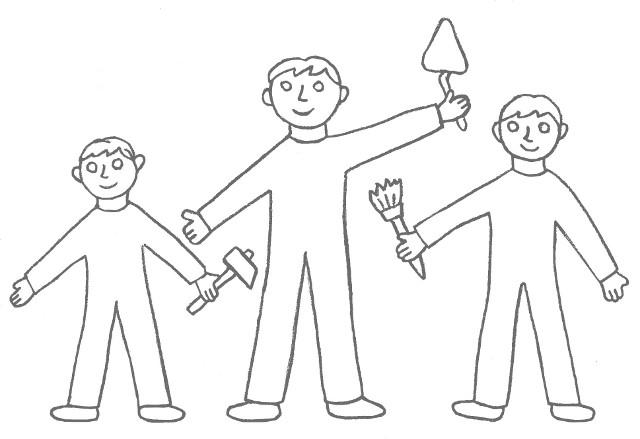 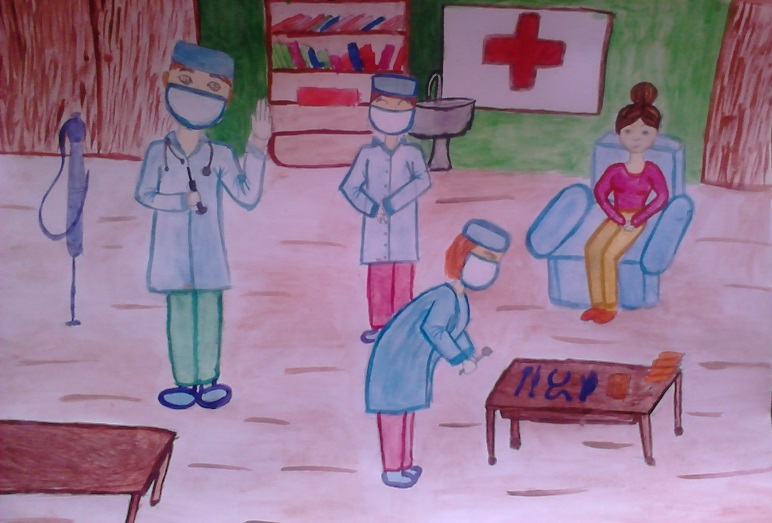 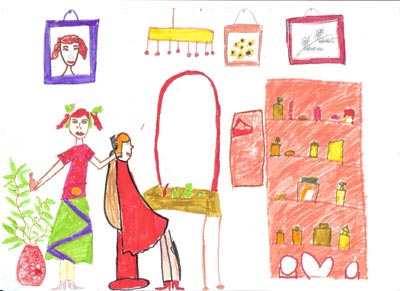 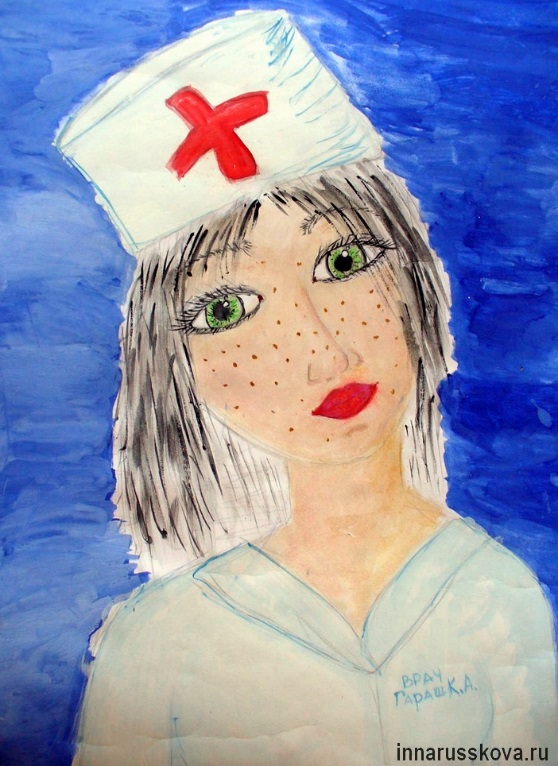 